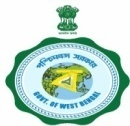 GOVERNMENT OF WEST BENGALIRRIGATION AND WATERWAYS DIRECTORATEOffice of the Assistant EngineerKangsabati Left Bank Sub-Division No-IIMukutmonipur;BankuraMEMO NO:- 79                                                                                                             DATED:- 24/02/2021NOTICE INVITING QUOTATION NO: - 01 OF 2020– 2021(2nd Call)A  Notice for Sealed quotations in plain paper are hereby invited of N.I.Q. No-01 OF 2020-21 (2nd Call) from the reliable, bonafied Govt. Contractor & General order suppliers for to execute the work :- i) “ DISMANTLING OF DAMAGED & DILAPIDATED OVERHEAD WATER TANK BESIDE D-TYPE QUARTER AT MUKUTMONIPUR IRRIGATION COLONY CAMPUSS under  K.L.B. SUB DIVISION NO-II, MUKUTMONIPUR DURING THE YEAR 2020-21”2.  The rate quoted should be inclusive of all charges for supply / execution of work  at  work side of  Mukutmonipur  with complete i.e. loading, unloading, handling & remove the dismantled items from work side & shift the materials to godown with    all cost &all taxes if any.3. The rate should be quoted for total volume of work, both in word and figure separately.4. The quotation should reach at the office of the undersigned up to 02.00 P.M. on 15.03.2021. and the same will be  opened on the same day at 2.30 P.M. in presence of the suppliers; dealers or their legal authenticated   representatives who intend to be present on the said date & time .  5. The undersigned & the Executive Engineer, K.C.Divn. No-II, Khatra does not bind himself to accept the lowest  Quotation &              reserve the right to accept or cancel any or all quotation without assigning any reason thereof.6. The quotationer shall have to submit attested photocopy up to date  of  Trade License, GSTIN Certificate with return , I.T. Return ,Pan Card, Aadhar Card/ Voter Card during submission of quotation.7. The Quotation which did not fulfill any of the aforesaid conditions or incomplete in any respect would be rejected forthwith.8. Payment will be made as per availability of fund  against total supply of materials asper order in writing is issued.9. All Quotationer who will participate or submit Quotation are specially requested to present himself at the office of the      undersigned during opening of Quotation. 10.  Work-order for supply of materials of actual quantity will be informed as per requirement of  Materials to execute the works           & which may be reduced or  increased as per instruction of higher authority.11. The successful quotationers will have to execute formal agreement with this Department in duplicate in W.B.F. No. 2908 at the office of the Executive Engineer, K.C.Division No-II, Khatra and the tender form will be submitted duly filled along with Security Deposit @ 10 % of order value,   in the shape of bank draft only, from any scheduled bank in favour of the Executive Engineer, K.C.Division No- II, Khatra; Bankura12. If for any unavoidable reasons the quotation cannot be opened on the fixed date and hours mentioned   in this NIQ, revised date and time of opening of the quotation will be notified and hung up in office  notice board of the undersigned.			                                                                                                          Assistant Engineer		                Sub- Divisional Officer		             K.L.B. Sub- division No.-II                                                                                                                                               Mukutmonipur, BankuraContd..to  P-2[PAGE-02]MEMO NO :-  79/1(7)                                                                                                     DATED:- 24/02/2021Copy forwarded for favour of kind information & wide circulation to the :-1.SuperintendingEngineer , Kangsabati Circle-I, Kenduadihi;Bankura. 2. Executive Engineer /DVC Study Cell & Public Relation & Static Cell, I&WD. With a request to upload the    matter in our Department website. 3 .Executive Engineer / Kangsabati Canals Division No-II ,Khatra , Bankura. 4. Sub-Divisional officer. Kangsabati Canals Sub-Div. No.- III , KHATRA ; BANKURA5. Sub-Divisional officer. Kangsabati Canals Sub-Div. No.-V.,KHATRA ; BANKURA6. Sub-Divisional officer. Kangsabati Canals Sub-Div. No.-VIII, RAIPUR ; BANKURA7. Notice Board of the Office of the Sub Divisional Officer, Kangsabati Left Bank Sub-Division No:-II,       Mukutmonipur ;Bankura                                                                                                                                              Assistant Engineer		                Sub- Divisional Officer		             K.L.B. Sub- division No.-II                                                                                                                                               Mukutmonipur, BankuraLIST OF WORK TO BE EXECUTEDNAME OF  THE WORK:-  ““ DISMANTLING OF DAMAGED & DILAPIDATED OVERHEAD WATER TANK BESIDE D-TYPE QUARTER AT MUKUTMONIPUR IRRIGATION COLONY CAMPUSS under  K.L.B. SUB DIVISION NO-II, MUKUTMONIPUR DURING THE YEAR 2020-21”Ref:- NOTICE INVITING QUOTATION NO: - 01 OF 2020– 2021(2nd Call)Last date of Submission Quotation:- 15.03.2021 up to :-02:00 P.M.Date of opening of Quotation:- 15.03.2021 At :-02:30 P.M.                                                                                                                                                                     Assistant Engineer		                                 Sub-Divisional Officer		                              K.L.B. Sub-Division No.-II                                                                                                                                                          Mukutmonipur; BankuraSL. No.Description of items to be suppliedApproximate quantity  to be supplied/ExecutedUnitRate to be quotedASPERENCLOSEDLISTSL. No.Description of Items QuantityRemarks01.““ DISMANTLING OF DAMAGED & DILAPIDATED OVERHEAD WATER TANK BESIDE D-TYPE QUARTER AT MUKUTMONIPUR IRRIGATION COLONY CAMPUSS under  K.L.B. SUB DIVISION NO-II, MUKUTMONIPUR DURING THE YEAR 2020-21”01 Job.